INDICAÇÃO Nº 575/2024                        Assunto: Solicita ao Sr. Prefeito Municipal com urgência a execução da Manutenção e/ou troca das placas de identificação do nome da rua José de Oliveira, no bairro do Engenho, conforme esclarece.                                     Senhor Presidente:                                      CONSIDERANDO que, A referida solicitação se faz necessária, haja vista que atualmente as placas de identificação no bairro encontram-se enferrujadas e com a pintura debilitada, o que dificulta a localização, ocasionando transtornos quanto ao endereço dos moradores e a quem precisa localizar o logradouro.                                      Assim sendo, diante da real necessidade, esperamos que o setor responsável acolha esta nossa indicação, determinando as providências cabíveis que virá de encontro aos anseios de todos. (FOTO ANEXA).                                  INDICO, na forma Regimental, ao Exmo. Sr. Prefeito Municipal, que viabilize através de secretaria competente, manutenção e/ou troca da placa de identificação do nome da rua José de Oliveira, no bairro do Engenho.                        SALA DAS SESSÕES, 01 de março de 2024. Willian SoaresVereador - SD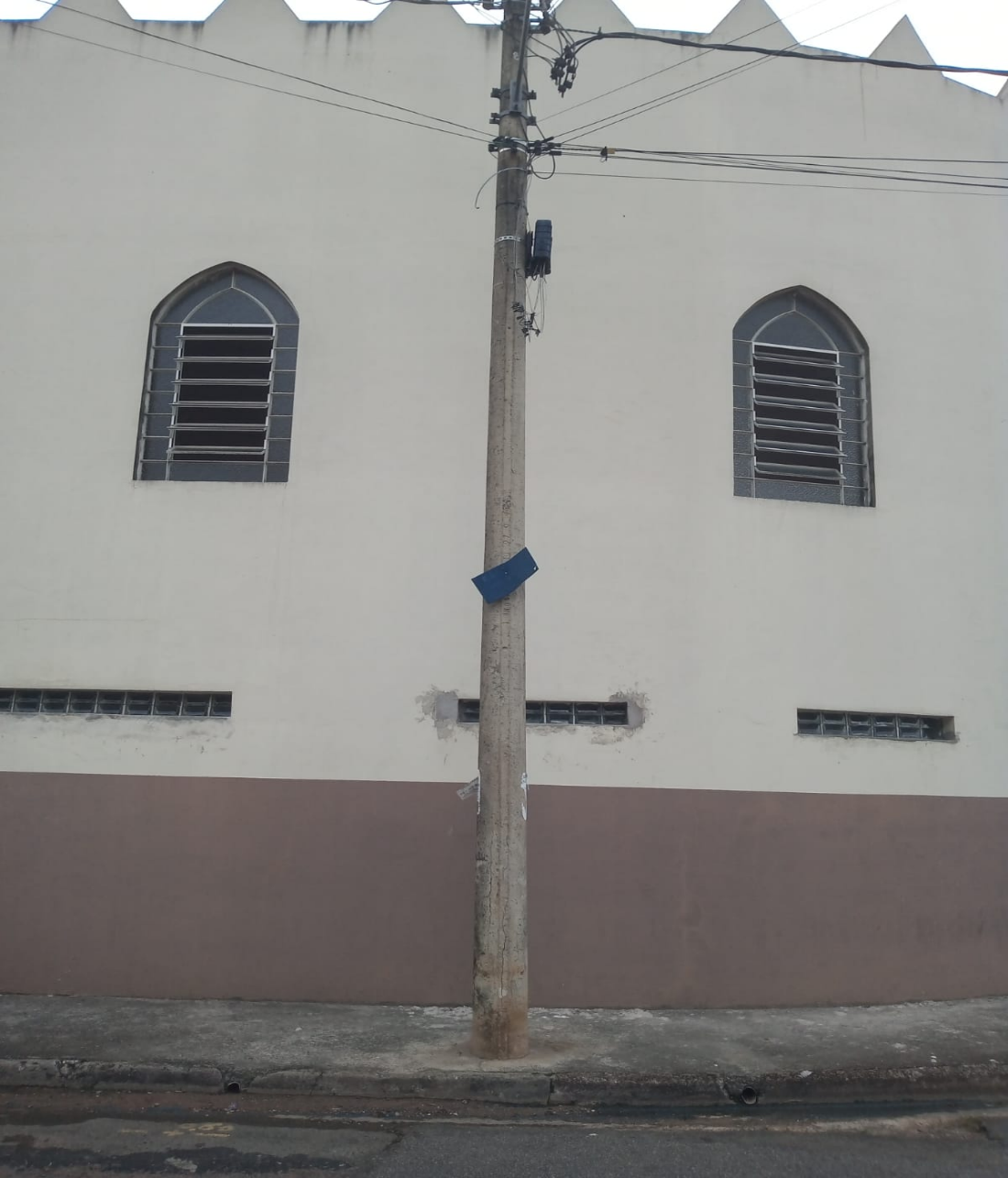 